最上全知之道所生之友愛心法 邁萃與心領最上全知的意義 2020年3月18日  बोधि श्रवण अर्थात सत्य तथा गुरु तत्वको बोध हुनु हो । अस्तित्वगत तत्वको पहिचान हुनु हो वा सर्व ज्ञानलेयुक्त हुनु हो ।心領最上全知, 意思是處於真實。 也就是處於孤如的狀態；瞭解並領悟生命之源， 活於無所不知和無所不在之中。यस गुरु मार्गको लक्ष्य संसारका असंख्या प्राणीहरुको दुखबाट मुक्त गराइ अनन्त कालसम्म सत्य धर्म मुक्ति मोक्षको मार्गहरु प्रतिपादन गराइ लोकमा मैत्री भाव फैलाउनु हो ।孤如道的目的，即是透過傳播脫離輪回的真實之道，使無數的生命免受痛苦與折磨並達到永遠的昇華，使這個世界在友善的邁萃心態中綻放發展。~ 大全知法眾孤如我們中有許多人一直對邁萃（曾加上了“彌勒”這兩個字的）心法的含義感到困惑，將祂與之前已知的神或相關的道連結起來。因為這樣的混淆而造成了不必要的爭議，甚至引起了衝突。在邁萃心法的“譜系”中，所有不同的“道統”與其他的“道”並沒有分離。這種嚴重的誤解應儘快消除。邁萃心法包含一切，尊重所有的宗教。在邁萃心法的詞彙裡，邁萃“maitri”一詞並沒有神或物質上的意義，也與已知的社會或宗教傳統無關。在此，邁萃是一種含有愛心的友善心態，是一個美麗的形容詞。他與無形但清晰可感受的狀態有關，因此能使我們人類的意識集中予世界以及其所有生命物的福祉上，而沒有種族，性別，信仰，社會地位，政治勢力，宗教，和自我 – 有分裂性的偏見。他表示有愛心的善良，在安詳中柔和地融入併合為一體。Maitri一形容詞在大多數印度系統文化中常用來表示充滿愛的友善，同情，合一，包容，仁慈，對所有生命物的照顧與愛惜，無國界，無私，無貪。 maitri， maitra和mitra等相關詞都意指著 – 釋放充滿愛的友善，團結，合一，這些相互支持共生情感的能量流動來引導世界以及所有生命物的利益和昇華，使所有人受益，沒有絲毫的自私情緒，沒有任何依戀，完全沒有嫉妒，仇恨，憤怒，暴力，殘暴或殺害。這種大無私，溫暖，寧靜和充滿愛心的生活狀態被稱為maitribhav即邁萃心態。 而邁萃心態就是這個新法的關鍵。孤如主現在給人類帶來的這種充滿愛的友善心法就是創造過程的核心，在人類的境界裡，創造意味著太陽，空氣，水和大地，這四個元素包含著保持和維護所有活躍在其中的生命形式。整個宇宙是由心法產生的，並由法的原理維持的。來看看這些創造力的難以置信、五彩繽紛吧，可感觸得到的，生機勃勃的生命在繁衍生息。蘊含其中的無數種類，從大象和鯨魚到跳蚤和線粒體，到螢火蟲和珊瑚礁，千姿百態。看看所有這些神話般的生命物和植物王國的壯觀雄偉！ 孤如主曾到過那所有的境界，祂知道生命的源頭 – 即最高層次的Paramaatma超然巨靈們。祂們的創造，不但包括這個世界領域中的動物，人類和植物，並且包括整個宇宙中所有不同的境界及其所有而完全不同的生命物。在這個人間世界(Maa lok)裡我們人類，動物和植物同樣地，都以一個物質的實體出生，成長，死亡。我們都得吸收營養，我們都以交配或授粉來傳種、繁殖。請看看我們令人敬畏的無數結構和令人著迷的各種各樣的生活模式，我們之間的差異是多麼神奇！儘管存在著所有這些彼此的差異，但我們顯然地，奇妙地，非常地，令人驚奇地是一個密不可分的整體。是一個共同的、在活著的生命實體！我們合一的生命世界！而邁萃心法就如同在驅動這一個集體生命實體，賦予其充滿活力的“氣”，祂是保持和維護此創造的能量。作為生命本身的原則，心法是所有有意識的人類必須瞭解、認同，崇敬和遵循的偉大原則，以便順應生命潮流而行，順應著生命之光而存在。拒絕法的光芒就是拒絕生命本身，使之永恒地消失。大全知法眾孤如主Maha Sambodhi Dharma Sangha Guru在這裡所傳播的心法，運用了maitri邁萃此一詞來形容心法的大愛，和平，樂於助人和幸福。其實孤如主可以隨意地使用其他詞語來形容這種生命來源。用任何別的形容詞，例如愛尊法，和平法，心法等…..。我們的法遵循最上層大全知之道，正如孤如主本尊對“Bodhi Marga darshan Maitri Dharma”所說明的那樣。這可以翻譯為“最上全知之道所生之友愛心法”，這裡Bodhi, बोधी菩提意為“真實”即bhagawan, भागवन，最上神，即“最上全知”即“孤如本質的實現”，是天堂屬靈領域中最高的全知境界，Marga為法道。這就是孤如主苦修時所獲得的最上層的法道。此真實/最上全知法道等級之下就是MargaGuru法道孤如之法道，再下面一層就是孤如主目前在地球上傳播的孤如道之法道。孤如主的孤如道之法道（GuruMarga Path）現在已以可見的形態成為全人類，所有文化和宗教的普遍精神紀律。孤如道之法道此路徑包含三個不同的咕如們類別。他們分別的是Sanyasi GuruMarga出家/出世孤如道咕如們，他們生活在神聖的區域內，專注於為世界進行心法。 Maatma GuruMarga地光孤如道咕如們， 他們可以有家庭，在社區中生活和工作，教授心法，幫助主持慶祝人民生活上的儀式，向希望接受培訓的所有人傳授和實踐邁萃心法。第三類為Sarva Sadharan GuruMarga所有凡人孤如道咕如們，他們都是世俗信徒，過著普通正常的生活，他們遵循一切心法的箴言或戒律，遵守孤如主的教誨，並在日常生活中養成真正的邁萃心態，直到每個人都散發出邁萃心法的光芒。大家都可以，都應該成為邁萃咕如們，並鼓勵全世界的人類成為邁萃咕如，在生活中散發出心法的光輝，每個人都承擔著關愛和保護我們賴以生存的世界偉大的責任。這樣，這三個類別的咕如們都將追隨者帶到了脫離輪迴昇華天境（Mukti-Moksha）和paramaatma超靈們結合，所達到的成就將與我們每個人在人間生活時所付出的虔誠和忠誠相稱。邁萃心法是人類歷史上前所未有的。在人類處予自我毀滅的邊緣時，他來此拯救人類免於自我滅絕。在這岌岌可危的時刻，我們所有的自然資源受到威脅，我們的空氣，水和土壤充滿了毒物，在過去的二十年中數十億的生物已經被滅絕了，我們的心已經閉鎖得緊緊的像握緊的拳頭一樣變得堅硬和萎縮，我們的靈魂敗壞了。遺忘了法和最上層的超靈巨神們（Paramaatma Gurus），遠離了普世的一體性，聽不到宇宙的呼吸，為人類漫長而看似徒勞的進化帶來了無知和突然的終結。但是孤如主來了！向法之光的徹底轉變已經在進行了，我們會遵循並服從『 最上全知之道所生之友愛心法』的所有戒律，將我們從殘酷的掠奪者變為充滿愛的、友好的，善良的，溫和的給予者和幫助者，將我們的生活方式由自私變為無私。我們將學習新宇宙和平的，善良的邁萃語言。我們將自己融入合一的大家庭，我們將深深的敬意和敬畏之情流向我們神聖榜樣的大全知孤如主（Maha Sambodhi Guru），也被稱為心領最上全知法眾（Bodhi Shrawan Dharma Sangha），祂是真實、完全實現無所不知的一位，在這裡Dharma Sangha表示孤如主的存在不僅僅是一個個體，而是作為集體paramaatma bhagawans超靈巨神們的體現。我們的新網站以獨一無二Bodhi Shrawan Dharma Sangha為名稱，縮寫是BSDS，代表了神靈空前的祝福，它彌合了神與人之間，天與地之間的鴻溝。paramaatmas超靈們將我們環抱，賜與堅強；讓我們得以守在這高貴的真實全知之道上。讓我們呼應祂們獨特而及時的使命召喚。讓我們將生命精力奉獻給這個美麗的世界及其所有奇跡般的生命物，並通過孤如主所有訓練出的咕如們融化於孤如主，讓自己轉變為maitri邁萃的生命，以我們純真的心態讓飽受創傷的大地恢復其原有的壯麗，並在paramaatma bhagawans超靈巨神們的祝福下充滿著邁萃心態，成為真正的天境。 https://bsds.org/zh_TW/news/212/zui-shang-quan-zhi-zhi-dao-suo-sheng-zhi-you-ai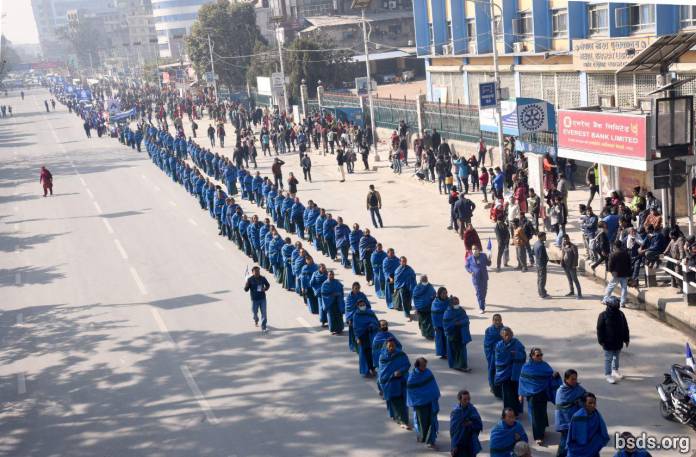 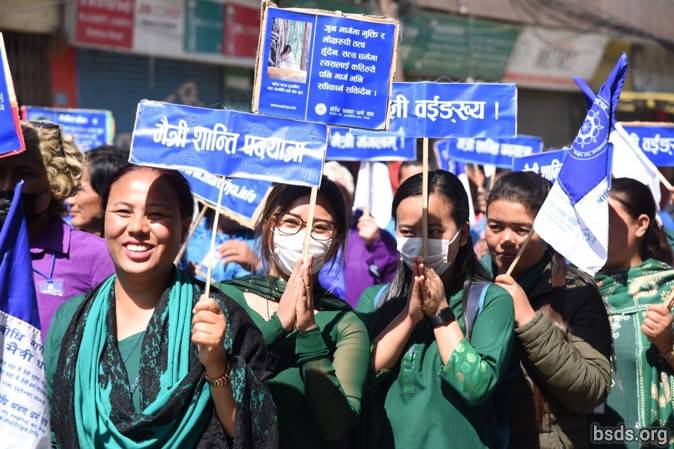 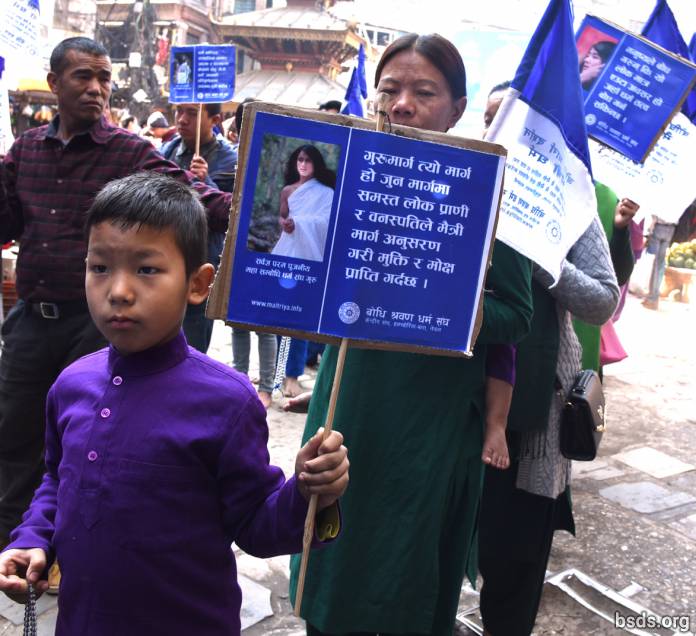 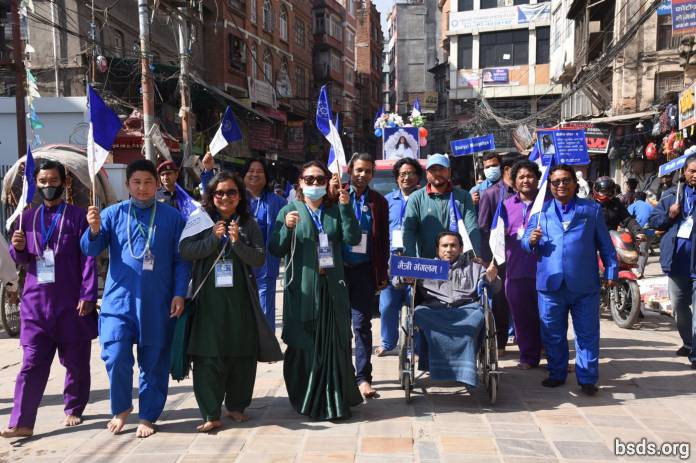 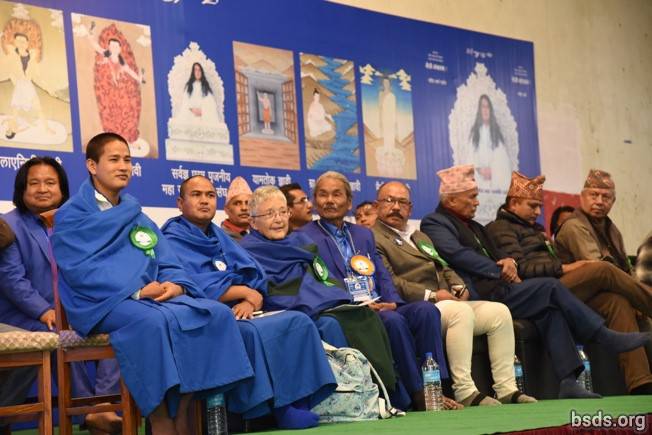 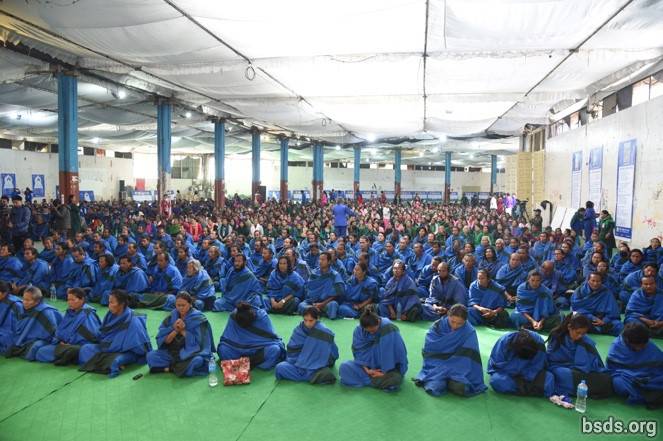 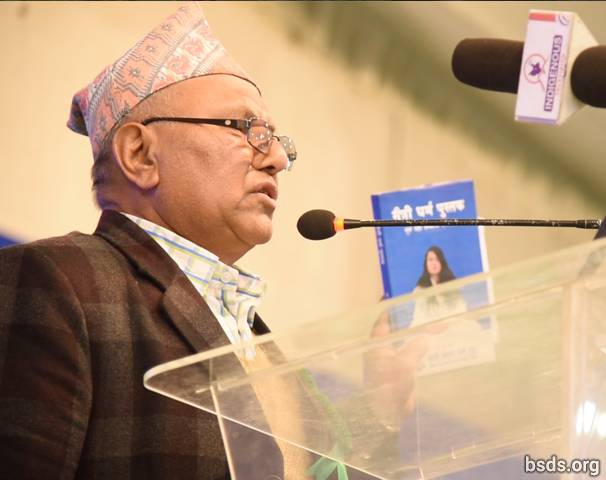 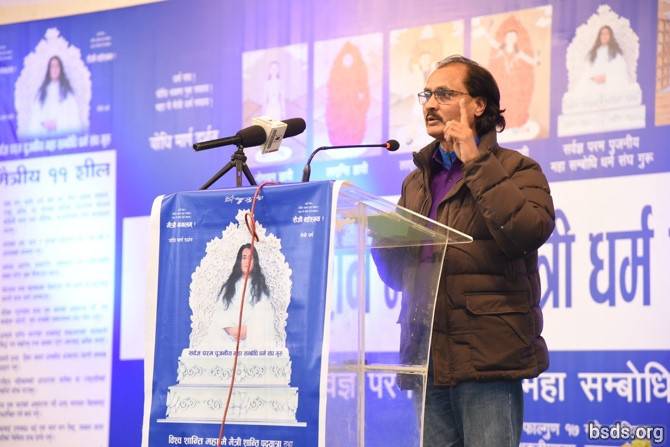 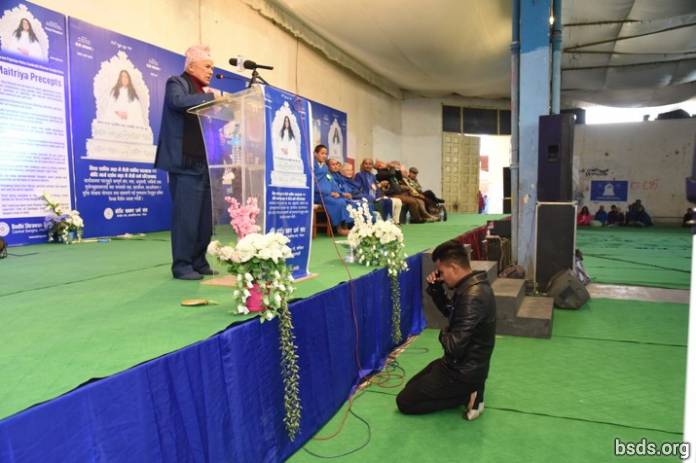 